Skills practice Homework – A synoptic chart from June 2018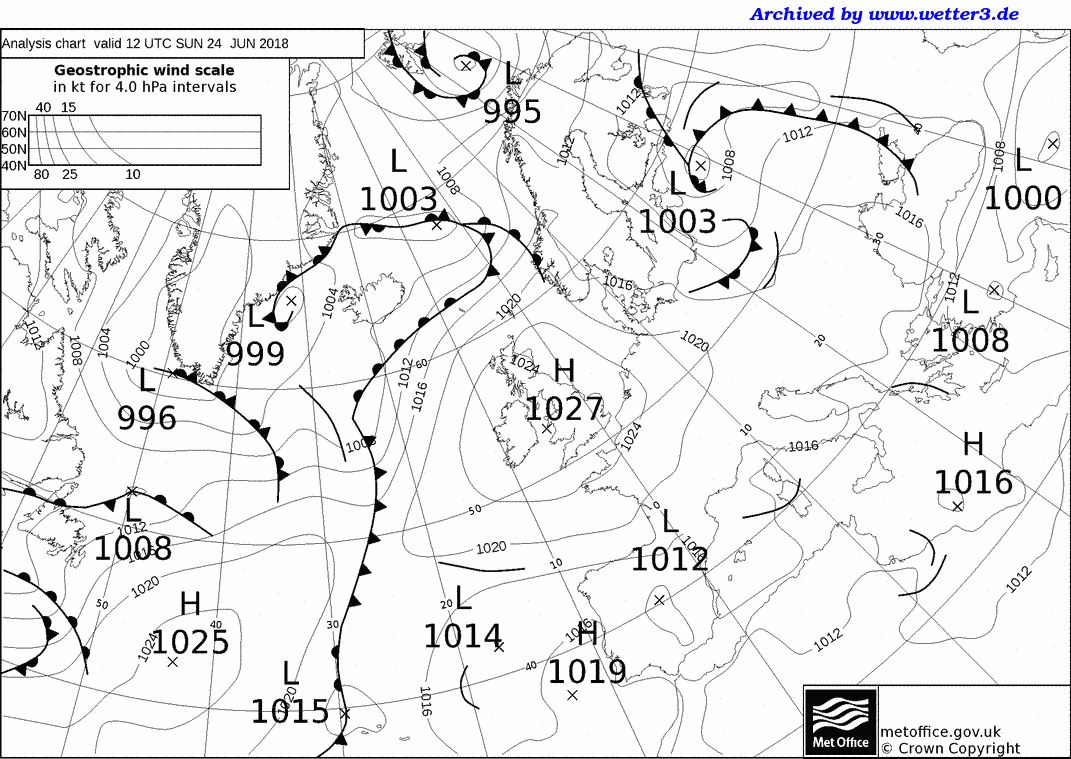 What is the pressure value over the UK?								Is this High or Low pressure?										What can the isobars tell you about wind speeds here?																			What weather system is this?										Given the date, June the 24th, what weather would the UK be experiencing?																													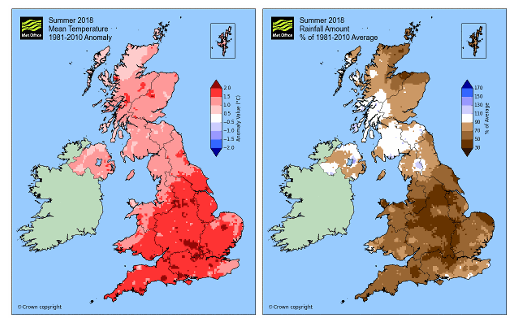 Using the maps aboveWere temperatures higher or lower than the mean temperature?					Which locations in the UK had the highest temperatures? 																			What happened to the temperature anomaly as you go North through the UK?																What did the anticyclone do to rainfall amounts?																				Which parts of the UK were most affected by a lack of rainfall?																		Look at the satellite images, what has happened to the colour of the vegetation? Why do you think this is the case?																																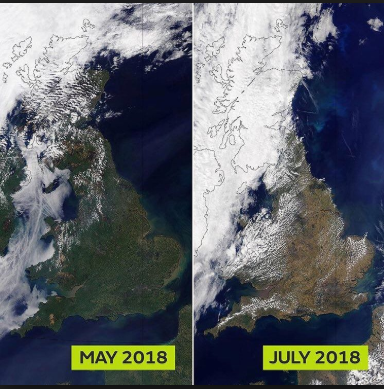 